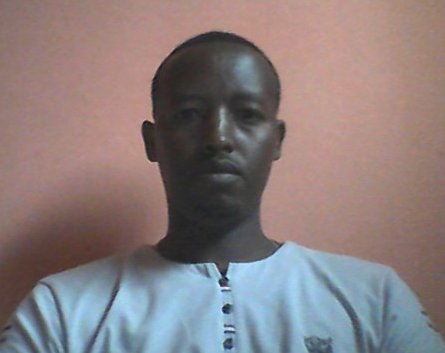 CURRICULUM VITAEPERSONAL INFORMATIONPERSONAL INFORMATIONFULL NAMEYISMAW ASSEFA LAKEWBIRTH PLACENORTH ACHEFER, LIBENDATE OF BIRTHSEP. 03, 1980 E.C.AGE32SEXMALEMARITIAL STATUSMARRIED  NATIONALITYETHIOPIAN E- MAILyismawassefa2011@gmail.comTEL0918146485EDUCATIONAL BACKGROUNDEDUCATIONAL BACKGROUNDElementary school (1-8)Liben Elementary School (1986-1993 E.C.)High school (9-10)Yismala Secondary School (1994-1995 E.C.)Preparatory school  (11-12)Merawi Secondary and Preparatory School (1996-1997 E.C.)Higher educationArba Minch University (1998-2000 E.C.) (BED in geography and environmental studies)Higher educationBahir Dare University (2004-2006 E.C) (M.A in human geography specialized in socio-economic geography)MAJOR QUALIFICATION MAJOR QUALIFICATION BED. in geography and environmental studies  Cumulative GPA 3.61M.A in human geography specialized in socio-economic geography Cumulative GPA 3.83IV.  LANGUAGE PROFICIENCYIV.  LANGUAGE PROFICIENCYExcellentVery good in reading, writing, speaking, and listening Amharic  in reading, writing, speaking, and listening  EnglishV.BEHAVIOR V.BEHAVIOR Ethical, sociable, respectful, hardworking, and ability to work with others.Ethical, sociable, respectful, hardworking, and ability to work with others.VI. COMPUTER SKILLS VI. COMPUTER SKILLS Computer applicationMs-Word, Ms-Excel, Ms-Power point.  VII. Work Experiences VII. Work Experiences 6 years Teaching experience both in high schools and preparatory schools4 years experience as Secondary and Preparatory school director2 years experience in teaching in a universityTotal 12 years Work Experience